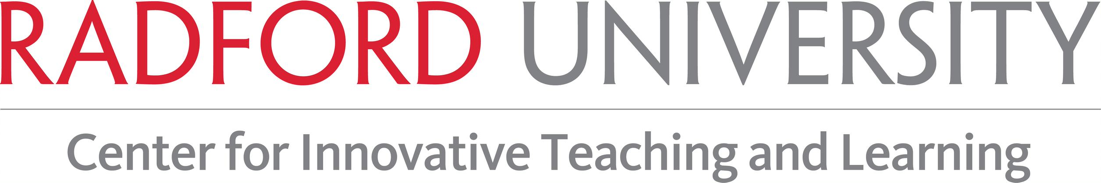 Spring 2020 Course Assessment Sample QuestionsFaculty can cut and paste from this list in order to assess students’ perceptions of instructional effectiveness during the adapted Spring 2020 term.  Some options for gathering responses from students include a D2L survey (which we recommend), Qualtrics, or a Google form. Likert scale options[*For a 14-week course, these questions could be asked about the course generally, could be adapted to ask only about the first half of the semester, or could be adapted to ask separately about both halves of the semester.]Tests, assignments, and other student work were related to the course content.Strongly disagreeDisagreeNeutralAgreeStrongly agreeReadings and other utilized materials enhanced student learning.Strongly disagreeDisagreeNeutralAgreeStrongly agreeThe content of this course was academically challenging.Strongly disagreeDisagreeNeutralAgreeStrongly agreeI learned a great deal in this course.Strongly disagreeDisagreeNeutralAgreeStrongly agree*The instructor used effective teaching strategies to encourage my learning.Strongly disagreeDisagreeNeutralAgreeStrongly agree*The instructor made the grading standards in the course clear.Strongly disagreeDisagreeNeutralAgreeStrongly agree*The instructor made course requirements clear.Strongly disagreeDisagreeNeutralAgreeStrongly agree*The instructor challenged students to think in-depth about the subject matter.Strongly disagreeDisagreeNeutralAgreeStrongly agree*The instructor provided opportunities for participation and engagement.Strongly disagreeDisagreeNeutralAgreeStrongly agree*The instructor was accessible and available to answer questions and provide support.Strongly disagreeDisagreeNeutralAgreeStrongly agree*The instructor provided feedback to enhance my learning.Strongly disagreeDisagreeNeutralAgreeStrongly agreeComment section[The following questions might be especially relevant for full-semester courses which met face to face in the first part of the term and moved online during the second part of the term (though they could be adapted for 7-week courses and courses that were online for the full term)]Your ideas about the quality of this course are important, especially during this unique semester.  Written examples are very helpful for course and instructor development.  We encourage your comments.How much time did you spend working on the course after March 23 compared to the first part of the semester?Did your level of engagement with the course increase, decrease, or stay the same after March 23?Did access issues (such as having internet access) or other responsibilities (such as illness or family or employment responsibilities) prevent you from being as successful or engaged in the course as you would have liked?Did you feel connected to your instructor?  Did you feel connected to other students?What surprised you most about learning after the transition?What, if anything, do you feel was missing from our class after the transition?What element of class worked best for your learning after the transition?Do you have any accessibility suggestions for me regarding online teaching? For example, materials available in a different format, transcriptions, specific approaches to discussion boards, a preference of video discussion vs. discussion boards, etc.?What did you like most about this course?What did you like least about this course?